37-ое заседание  27-созываҠАРАР                                                            РЕШЕНИЕО повестке дня  тридцать седьмого  заседания Совета сельского поселения Мутабашевский сельсовет муниципального района Аскинский районРеспублики БашкортостанВ соответствии с Федеральным законом «Об общих принципах организации местного самоуправления в Российской Федерации», Уставом сельского поселения Мутабашевский сельсовет муниципального района Аскинский  район Республики Башкортостан и Регламентом Совета сельского поселения  Мутабашевский сельсовет муниципального района Аскинский район  Республики Башкортостан Совет сельского поселения Мутабашевский  сельсовет муниципального района Аскинский район  Республики Башкортостан р е ш и л :включить в повестку дня тридцать  седьмого заседания Совета   сельского поселения Мутабашевский  сельсовет муниципального района Аскинский район  Республики Башкортостан следующие вопросы:1.Об утверждении отчета об исполнении бюджета Сельского поселения Мутабашевский сельсовет муниципального района Аскинский район Республики Башкортостан за 2018 год.2. О внесении изменений в решение Совета сельского поселения Мутабашевский сельсовет муниципального района Аскинский район Республики Башкортостан от  09 ноября 2017 года №122  «Об установлении налога на имуществ физических лиц»3. Об утверждении положения о старосте сельского населенного пункта      Глава сельского поселения       Мутабашевский сельсовет :                                     А.Г.Файзуллинс.Старый Мутабаш23 мая  2019 г№ 218БАШҠОРТОСТАН РЕСПУБЛИКАҺЫАСҠЫН  РАЙОНЫ   МУНИЦИПАЛЬ РАЙОНЫНЫҢ МОТАБАШ АУЫЛ  СОВЕТЫ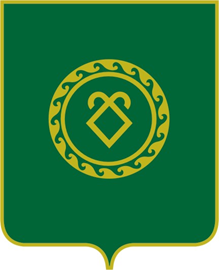 СОВЕТ СЕЛЬСКОГО ПОСЕЛЕНИЯМУТАБАШЕВСКИЙ СЕЛЬСОВЕТМУНИЦИПАЛЬНОГО РАЙОНААСКИНСКИЙ РАЙОНРЕСПУБЛИКИ  БАШКОРТОСТАН